 St John Weekly Flyer- March 24, 2023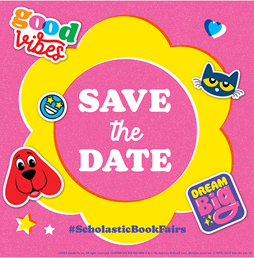 QUICK REMINDERS:Hot Lunch- Friday, March 24th Hot Lunch- Friday, March 31st Students Sing in Church- Sunday, April 2ndPTL Meeting- Wednesday, April 5thNo School- Thursday, April 6thNo School- Friday, April 7th No School- Monday, April 10th Seroogy’s Candy Bar Sale: Please send in your money for the boxes sent home ASAP.Mid-Week Lenten Services: Please join us next week Wednesday, March 29th, for our last Mid-Week Service. Trinity Mid-Week Service is at 4:30pm & St John Mid-Week Service is at 7pm. Holy Week Services:Please join us during Holy Week:Maundy Thursday, April 6th    	Good Friday, April 7th		- 4:30pm Trinity Service		-4:30pm Trinity Service- 7pm St John Service		-7pm St John ServiceEaster Sunday, April 9th 7am St John Sunrise Service followed by Youth Breakfast & Silent Auction8:30am Trinity Divine ServiceNO Adult/Youth Bible Class/Sunday School 10am St. John Divine ServiceNEW This Spring! St. John's First Scholastic Book Fair!Monday, May 1st - Sunday, May 8thBuy great books to support our great school!The Book Fair is an awesome way to get fresh titles in your personal libraries, AND help the little school. The book fair will be held during spirit week in the church library, and in the Big Room during our Alumni Night/Early Registration. Youth Group Breakfast Signup:Items are needed for our upcoming Youth Group Breakfast. Signup sheets are in the new narthex if you are able to help. This is a fun event with great fellowship! Silent Auction Donations:St John Ladies in Mission are accepting donations for the Silent Auction. Please consider putting together a gift basket to be bid on. Items can be brought any time .  Easter Sunday:  Youth Group Breakfast & Silent Auction:St John Youth Group Breakfast & Silent Auction is set for Easter Sunday, April 9th. All auction items will be bid on as a silent auction during the Youth Group Easter Breakfast until 9am.St John Greenhouse:We are excited to announce May 4th as the opening date for the St John Greenhouse. Please watch for upcoming volunteer opportunities.St. John Rummage Sale: The rummage sale is set- May 11,12,13 (Thur-Sat) & May 17,18,19 (Wed-Fri)! Smaller items may be brought to the rummage sale room or set in the backdoor of the new narthex from now until May 5th during scheduled school days from 8am to noon. Large items may be brought directly to the gym May 6th to May 11th using the back gym door.  Please text Karen Linzmeyer 920-373-7055 or call the office 920-842-4443, if you are able to help with the rummage or have questions.School Board: School Board typically meets once a month during the school year. Parents are welcome to attend. The next School Board meeting is scheduled for April 12th.  We are currently looking for a Board of Education member. If you are a St John member for at least 1 year, please consider serving on a board. PTL Meeting: Consider attending a PTL Meeting to share your input or just listen in on upcoming events and topics! The next PTL meeting is scheduled for April 6th.Sunday School/ Bible Class:  Please join us on Sunday morning at 9am: Sunday School (3K-7th Grade), 9am Youth Bible Class (8th-12th Grade) and 9am Adult Bible ClassSchool Office: The school office is located in the new narthex at the church. Standard office hours are Monday-Friday from 8am until noon on scheduled school days. The secretary is also available by email: stjohns@stjohnlutheranhayes.org or by phone (920)842-4443.Chapel Offerings: Sept and Oct: $193.22- Operation Christmas Child.  November: $126.25- Oconto Area Humane Society. December: $53.00- SAM25 with our St John School SAM25 Drive! January: offerings will be given to Camp Luther. February: offerings will be given to Hearts For Jesus!March: offerings will be given to Lutherans for Life.Please use the attached envelope for your child to bring in their chapel offering.Memory WorkWho receives this sacrament worthily? Fasting and bodily preparation are certainly fine outward training. But that person is truly worthy and well prepared who has faith in these words: “Given and shed for you for the forgiveness of sins.”But anyone who does not believe these words or doubts them is unworthy and unprepared, for the words “for you” require all hearts to believe.Hymn 420 Christ, the Life of All the Living1. Christ, the Life of all the living,Christ, the Death of death, our foe,Who, Thyself for me once givingTo the darkest depths of woe,—Through Thy suff’rings, death, and merit,I eternal life inherit:Thousand, thousand thanks shall be,Dearest Jesus, unto Thee.2. Thou, ah! Thou, hast taken on TheeBonds and stripes, a cruel rod;Pain and scorn were heaped upon Thee,O Thou sinless Son of God!Thus didst Thou my soul deliverFrom the bonds of sin forever.Thousand, thousand thanks shall be,Dearest Jesus, unto Thee.3. Thou hast born the smiting onlyThat my wounds might all be whole;Thou hast suffered, sad and lonely,Rest to give my weary soul;Yea, the curse of God enduring,Blessing unto me securing.Thousand, thousand thanks shall be,Dearest Jesus, unto Thee.4. Heartless scoffers did surround Thee,Treating Thee with shameful scornAnd with piercing thorns they crowned Thee.All disgrace Thou, Lord, hast borneThat as Thine Thou mightest own meAnd with heav’nly glory crown me.Thousand, thousand thanks shall be,Dearest Jesus, unto Thee.5. Thou hast suffered men to bruise TheeThat from pain I might be free;Falsely did Thy foes accuse Thee,—Thence I gain security;Comfortless Thy soul did languishMe to comfort in mine anguish.Thousand, thousand thanks shall be,Dearest Jesus, unto Thee.6. Thou hast suffered great afflictionAnd hast borne it patiently,Even death by crucifixion,Fully to atone for me;Thou didst choose to be tormentedThat my doom should be prevented.Thousand, thousand thanks shall be,Dearest Jesus, unto Thee.7. That Thou wast so meek and stainless,Doth atone for my proud mood;And Thy death makes dying painless,All Thine ills have wrought our good.Yea, Thy deep humiliationTendeth to mine exaltation.Thousand, thousand thanks shall be,Dearest Jesus, unto Thee.8. Then, for all that wrought my pardon,For Thy sorrows deep and sore,For Thine anguish in the Garden,I will thank Thee evermore,Thank Thee for Thy groaning, sighing,For Thy bleeding and Thy dying,For that last triumphant cry,And shall praise Thee, Lord, on high.SunMonTueWedThuFriSat26     Fifth Sunday in Lent8:30am Trinity Divine Service9am Adult Bible ClassNO Youth Bible ClassNO Sunday School10am St. John Divine Service27281-4pm Quilting Group7pm Elders Meeting298:30am Chapel9:15am Bible Study 4:30pm Trinity Lenten        Mid-Week Service7:00pm St. John Lenten         Mid-Week Service3031School– Hot LunchApril 12     Palm Sunday8:30am Trinity Divine Service9am Adult Bible Class9am Youth Bible Class9am Sunday School10am St. John Divine Service   - Students Sing in Church341-4pm Quilt Group58:30am Chapel9:15am Bible Study 4:15pm PTL Meeting6 Maundy Thursday4:30pm Trinity Service7pm St John ServiceNO SCHOOL7 Good Friday4:30pm Trinity Service7pm St John ServiceNO SCHOOL8